May 31, 2016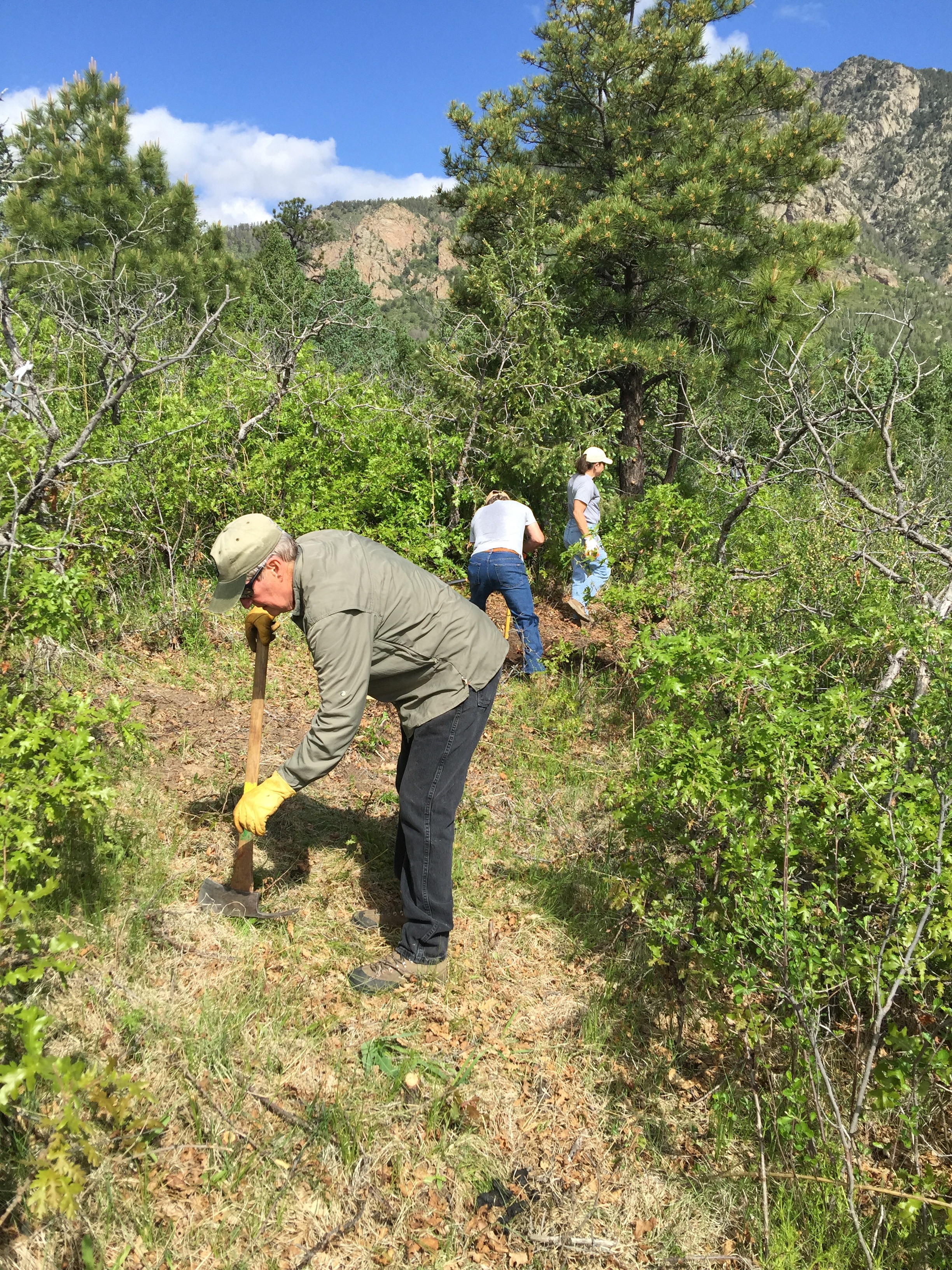 Trail Crew: 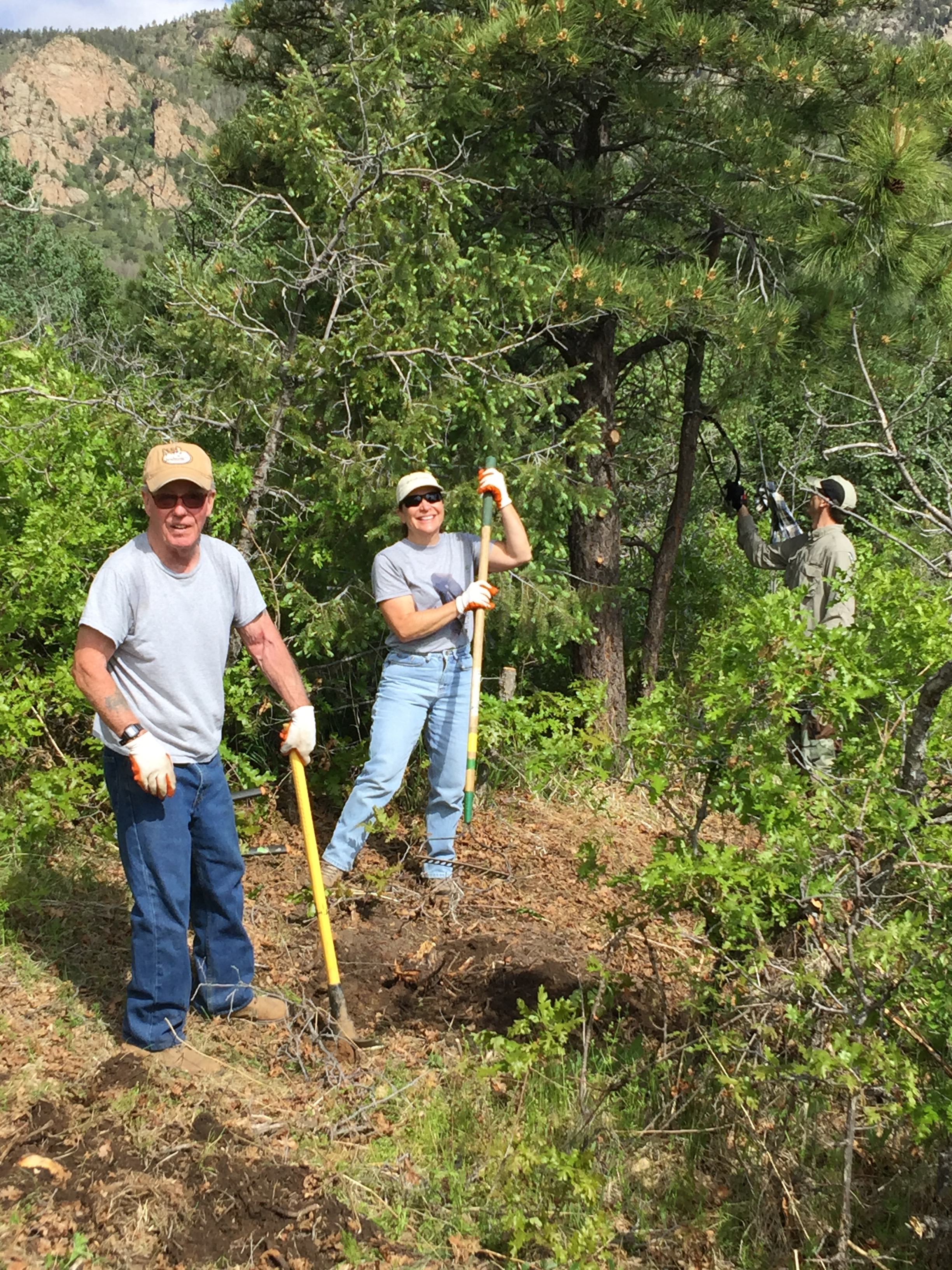 	Jack Busher	Geof Durheim	Art Porter	Warren Pierce	Glen Scadden	Denise Downs	Dan DownsTools: 	Lopper 1	Bow Saw 1	Marking Tape 1	Pick-mattock 3 	Pulaski 1	Shovel 2		McLeod 2 	Rake 2 	Tamper 1 Projects: Re-route on Talon between GPS 8-9; establish tread; close old sectionCompleted: all but 30ft of tread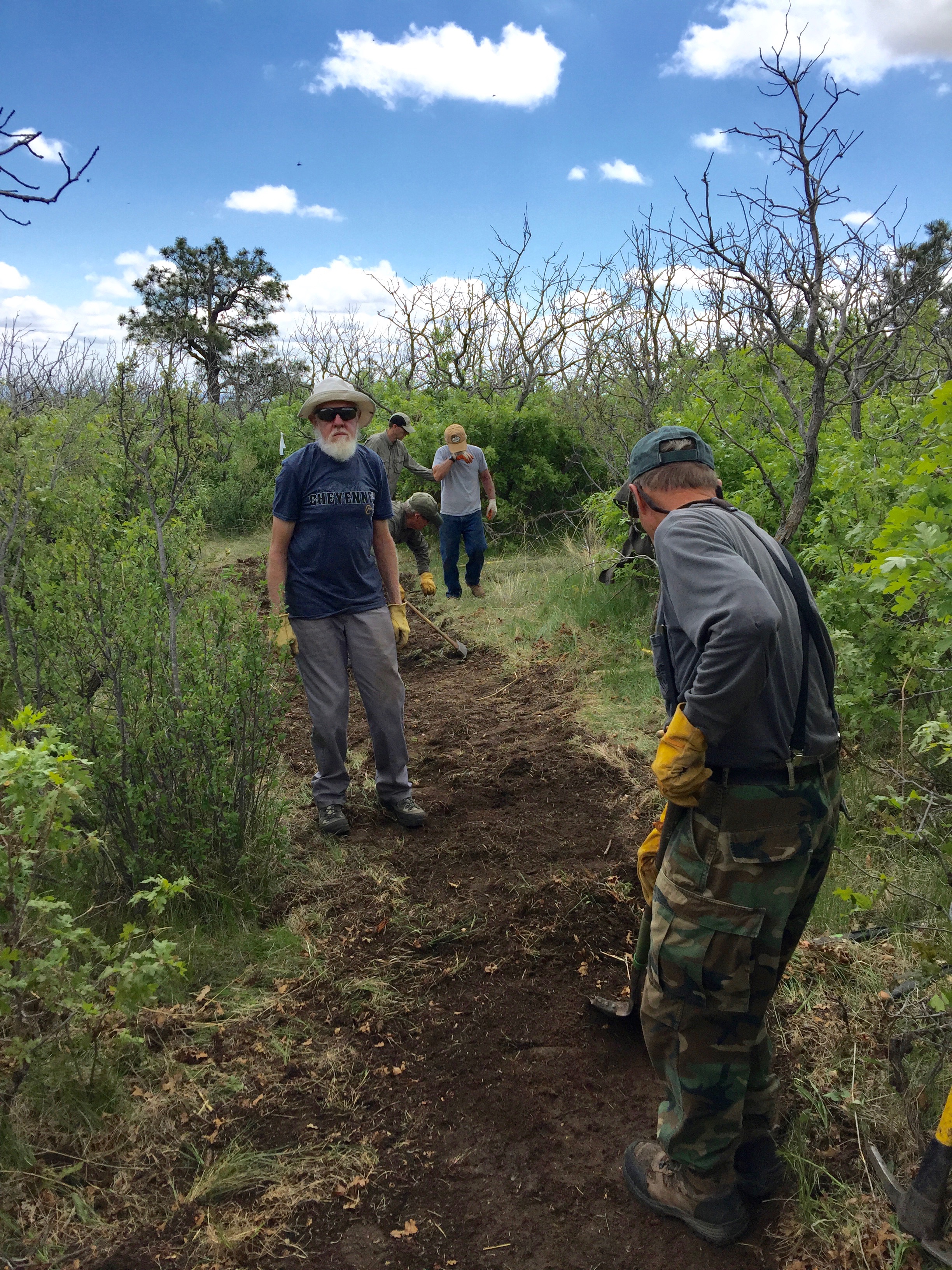 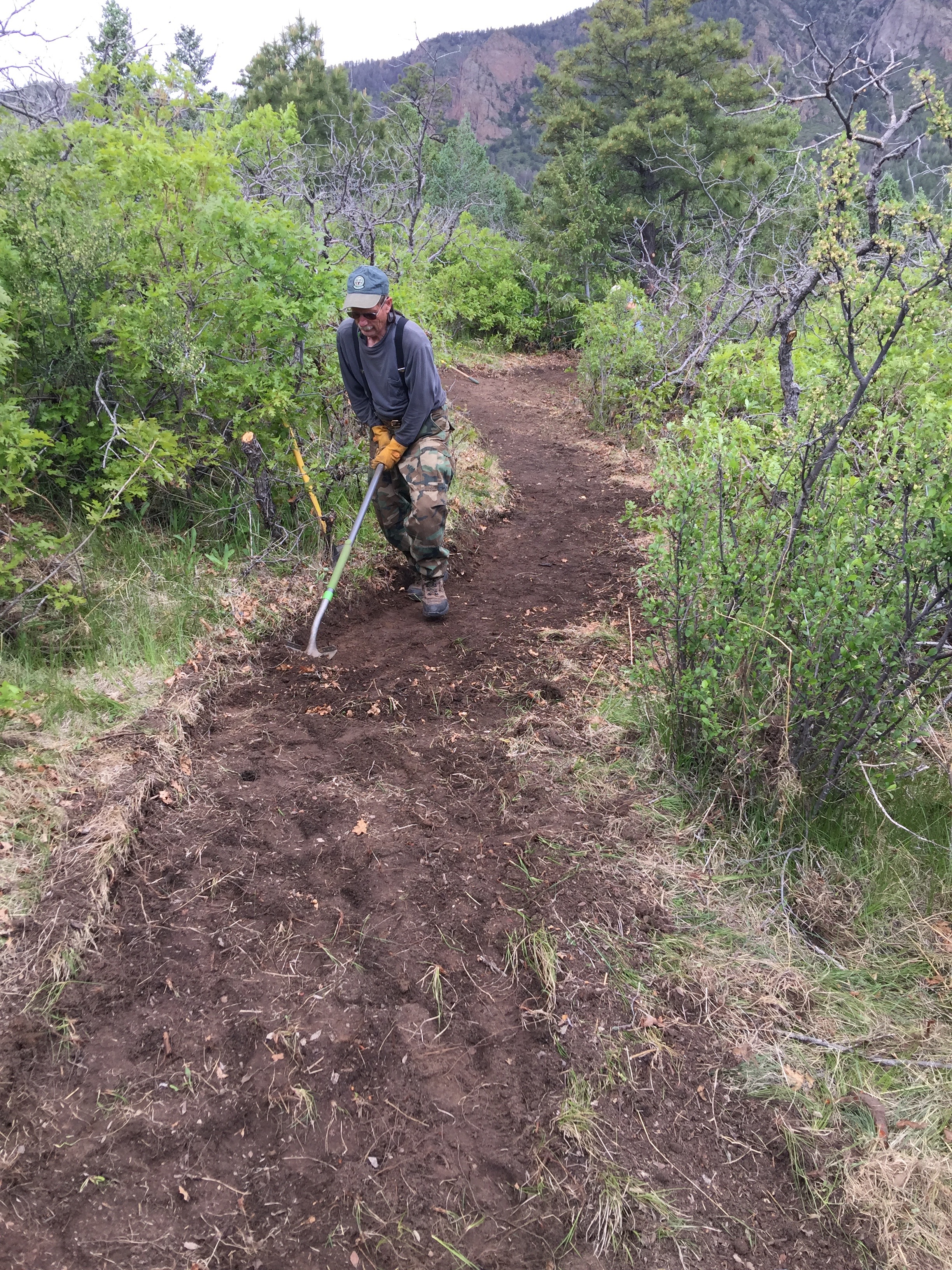 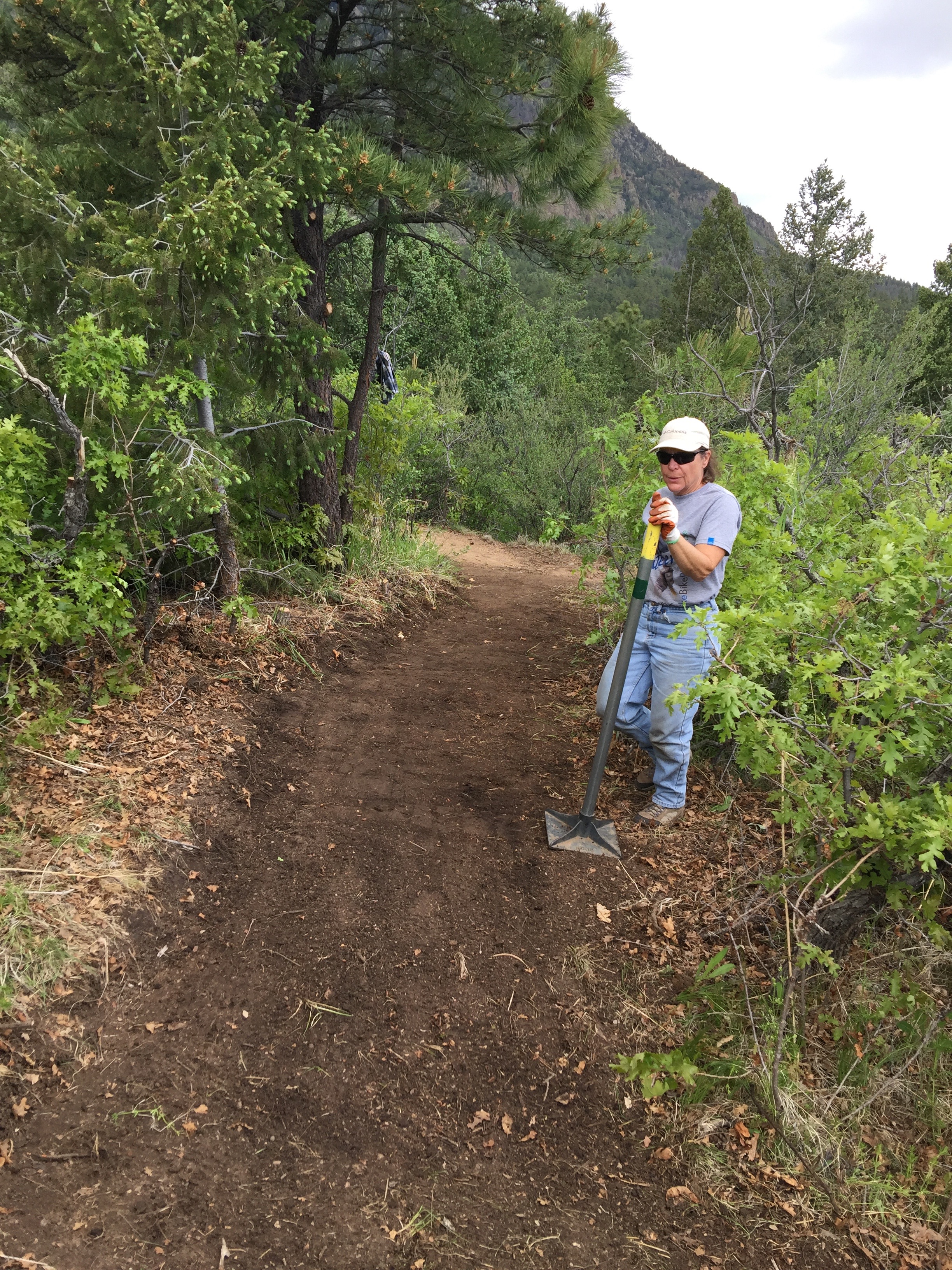 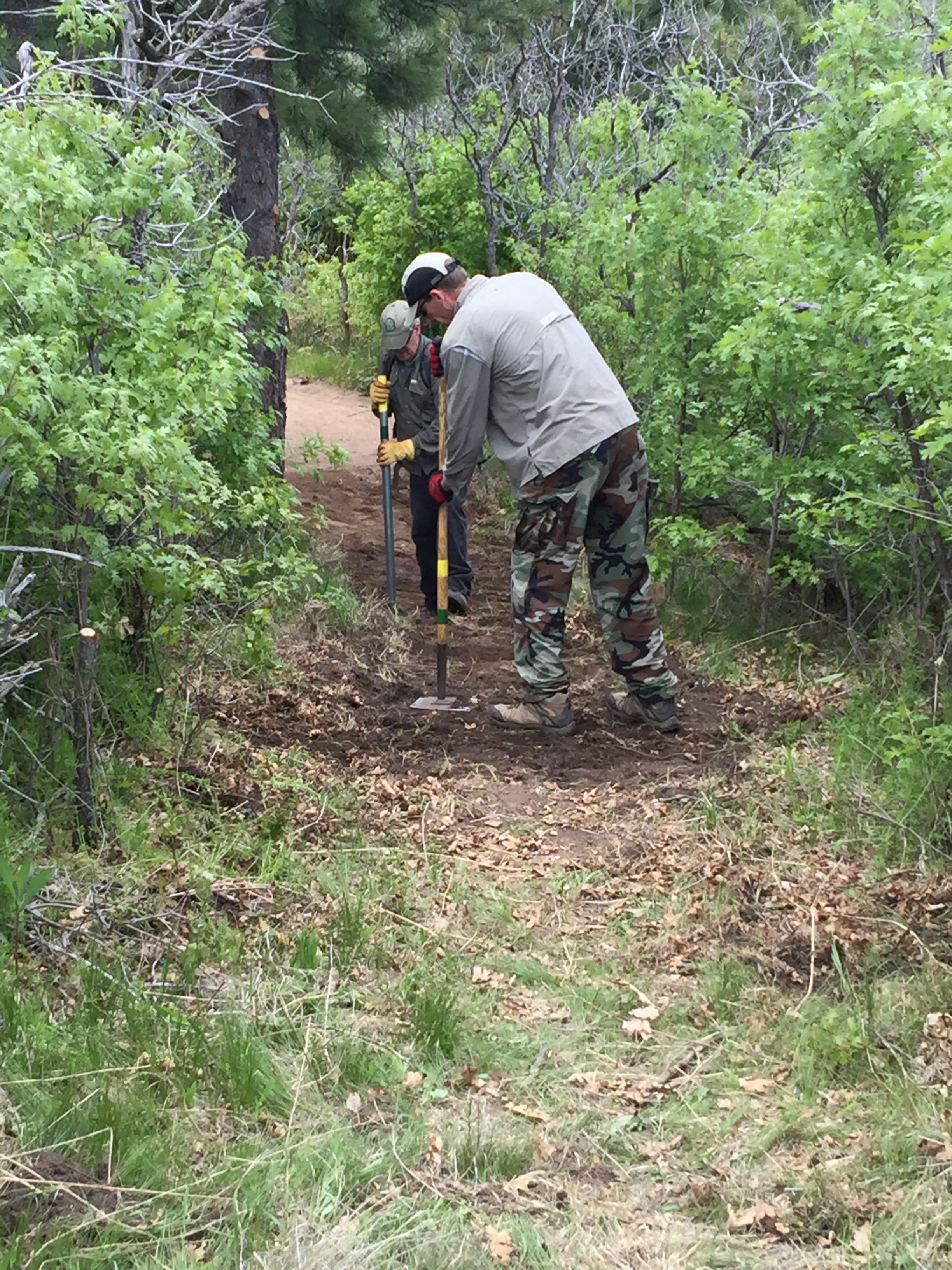 